ANNEX I / ANEXO IMODEL DE SOL·LICITUD / MODELO DE SOLICITUDCONVOCATÒRIA PROFESSOR ESPECIALISTA / CONVOCATORIA PROFESOR ESPECIALISTA Tendencias, Procesos y Sistemas de Reproducción en serigrafíaDADES DEL SOL·LICITANT / DATOS DEL SOLICITANTE﻿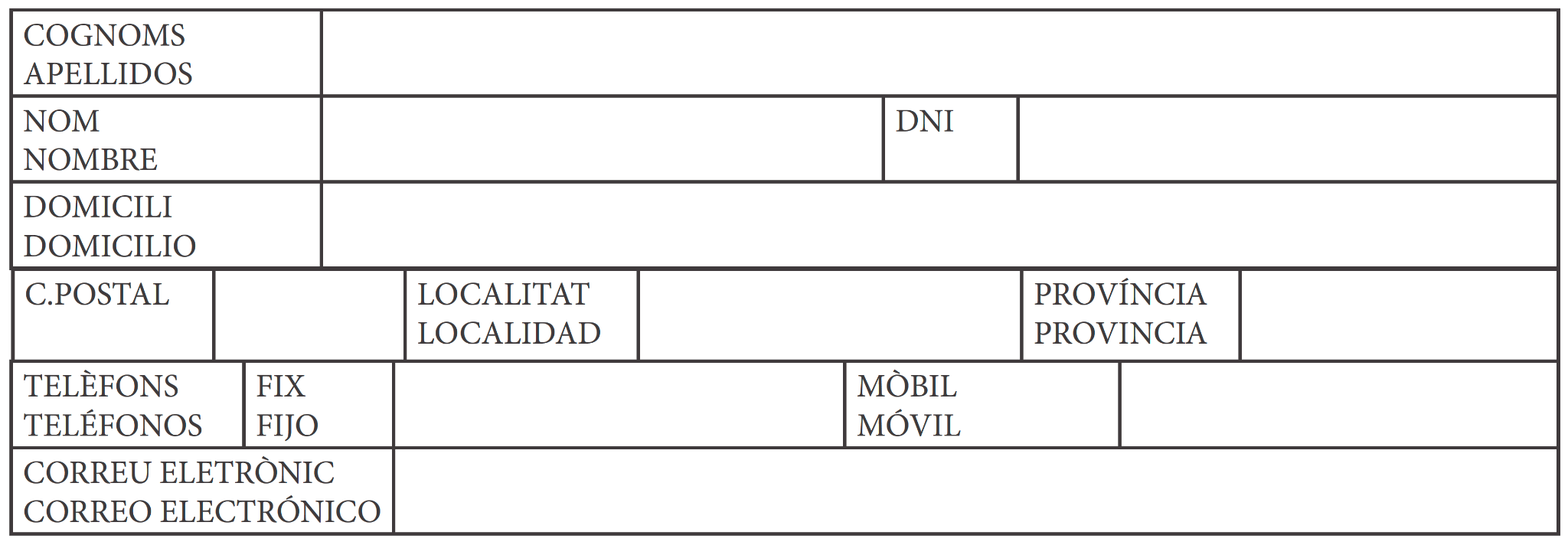 ﻿DOCUMENTACIÓ PRESENTADA / DOCUMENTACIÓN P yo RESENTADASOL·LICITA / SOLICITAParticipar en el procediment de selecció de professor especialista Participar en el procedimiento de selección de profesor especialista........................................................... d ................................ de 20 .......Signatura / FirmaA l’atenció Director Escola d’Art i Superior de Disseny de Castelló